Publicado en Barcelona el 31/10/2018 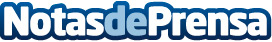 Nomad Festival cierra la temporada 2018 en Barcelona con una edición especial dedicada a HalloweenDel 1 al 4 de noviembre a Nave Bostik, calaveras, zombies y el mejor ambiente acompañarán una programación de una quincena de conciertos y una amplia oferta de foodtrucks y MarketDatos de contacto:Nomad Festivalwww.nomadfestival.esNota de prensa publicada en: https://www.notasdeprensa.es/nomad-festival-cierra-la-temporada-2018-en Categorias: Gastronomía Artes Visuales Música Sociedad Cataluña Entretenimiento http://www.notasdeprensa.es